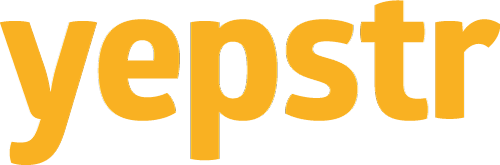 Pressmeddelande 2017-10-05
Ungdomsjobb-appen Yepstr öppnar i BlekingeMed Yepstr kan svenska 15-21-åringar skaffa arbetslivserfarenhet och tjäna pengar genom att utföra enkla uppdrag i grannarnas hem och trädgårdar. Uppdragen bokas och betalas säkert i en mobilapp och försäkring ingår alltid. Nu öppnar tjänsten i Karlshamn och Karlskrona. Yepstr drog igång i Stockholm sommaren 2016 och har i dag över 15 000 användare i Sverige från Hudiksvall i norr till Lund i söder. Nu har tjänsten smygöppnat i ett par orter i Blekinge. Ett trädgårdsrelaterat uppdrag har redan förmedlats och utförts, och just nu söker en annan uppdragsgivare hjälp med hundpromenader.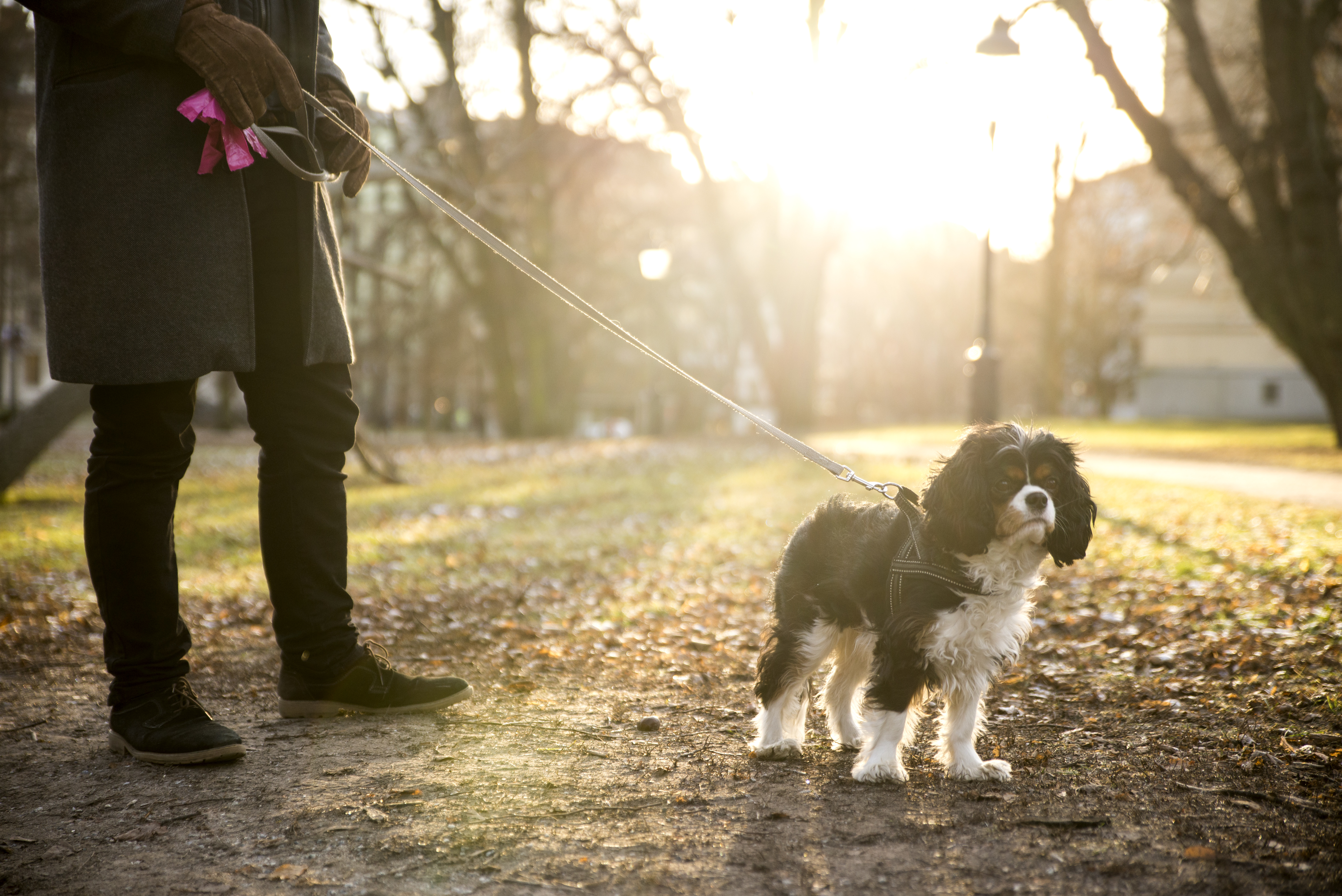 Yepstr är lätt att kombinera med skola och fritidsintressen eftersom de unga bestämmer själva om och när de vill tacka ja till ett uppdrag. Allt de gör utvärderas och omdömen från uppdragsgivare sparas i ett arbetsintyg som kan bli värdefullt den dag de ska ut och söka jobb på riktigt. – När man söker jobb i dag räcker det inte alltid med bra betyg. De ungdomar som jobbar extra medan de går i skolan skaffar sig ett stort försprång. På köpet tjänar de egna pengar, säger Jacob Rudbäck, vd och grundare. De vanligaste uppdragen som förmedlas genom appen är barnpassning, gräsklippning eller servering vid en privat fest. Det kan också handla om att gå ut med hunden, ge enklare teknisk support eller läsa läxor med barnen. Endast fantasin, och att det bör vara en typ av arbete som lämpar sig för en ung person, sätter gränser.För mer information, kontakta:Jacob Rudbäck, vd Yepstr, +46 72 336 26 66 eller press@yepstr.com
Yepstr är en digital tjänst där hushåll kan få kontakt med ungdomar som vill hjälpa till med enklare tjänster kring hemmet, familjen och trädgården. Uppdragen bokas och betalas via en app. Försäkring ingår. Yepstr grundades i Sverige 2015 och har i dag över 15 000 användare.